Ayuntamiento de Salinas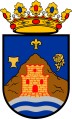 UNIDAD MOVIL DNIAtención la Unidad Móvil del DNIestará en Salinas el miércoles 1 de diciembre en elAuditoriode 9:00h a 11:00h.Solicitar cita previa en las oficinas del Ayuntamiento o llamandoal 965479001.RENOVACIÓN CADUCIDAD:D.N.I.UNA FOTOGRAFIA- Tasa 12,00 euros (importe exacto)EXTRAVIO O SUSTRACCION: DENUNCIA SI SE TIENE(Foto si el DNI no es electrónico)PRIMERA VEZ:UNA FOTOGRAFÍACERTIFICACION LITERAL DE NACIMIENTO EXPEDIDA POR ELREGISTRO CIVIL validez máxima de 6 mesesCERTIFICADO DE EMPADRONAMIENTO, validez 3 mesesVenir acompañado del Padre o Madre con su D.N.I. en vigor y con domicilio actualizado.Tasa 12,00 euros (importe exacto)CAMBIO de DATOS(DNI en vigor)DNIUNA FOTOGRAFIAy si cambia domicilio CERTIFICADO DE EMPADRONAMIENTO (Ayuntamiento). validez máxima de 3 meses